Комплекс занятий по изобразительной деятельности с использованием нетрадиционных техник рисования, направленных на развитие творческих способностей детей среднего дошкольного возрастаЗанятие № 3.Тема занятия: «Кисть рябинки, гроздь калинки».Задачи:Развивать показатели творческих способностей: гибкость и оригинальность.Учить детей рисовать кисть рябины ватными палочками или пальчиками (по выбору), а листок – приемом примакивания ворса кисти.Закрепить представление о растениях и плодах.Воспитывать интерес к отражению в рисунках своих впечатлений и представлений о природе.Предварительная работа. Наблюдение за деревьями (рябина, калина), рассматривание их плодов. Беседа об осенних изменениях в природе. Дидактические игры «С какого дерева листок?», «Листья и плоды (семена)». Освоение нетрадиционных техник и художественных материалов (ватная палочка, незаостренный конец карандаша, возможно, с ластиком, пальчики, штампики). Экспериментирование с художественными материалами для получения однотипных отпечатков (модульное рисование).Материалы, инструменты, оборудование: краски гуашевые (красного, оранжевого, зеленого, желтого цвета), цветные карандаши, листы тонированной бумаги (голубого, синего, бирюзового, фиолетового цвета) для свободного выбора фона, ватные палочки, гелевые ручки, салфетки бумажные и матерчатые, баночки с водой, подставки или клеенки для ватных палочек.Ход занятия.Конспект занятия № 6.Тема: Выставка рыжих котов.Цель: развитие творческих способностей детей с помощью рисования методом тычка.Задачи:развивать оригинальность и разработанность изображения,развивать умение детей выполнять изображение методом тычка,расширять знания о домашних животных, прививать любовь к ним.Материалы и оборудование: альбомные листы с карандашным контуром кошек, цветные карандаши, жесткие кисточки, «рыжая гуашь» (смешивается желтая и красная гуашь).Предварительная работа: чтение рассказов и стихов о кошках, беседы о домашних животных, рассматривание картинок и иллюстраций о кошках, составление рассказов о своих домашних животных.Ход занятия.№ п/пТема занятияПедагогические задачиЗадания на развитие творческих способностей1Вспомним лето- развивать показатели творческих способностей: гибкость и разработанность - учить изображать летний пейзаж с помощью техники «монотипия»Подберите краски на листе бумаги так, чтобы получился фон для летнего пейзажа. Превратите фон, полученный техникой «монотипия», в летний пейзаж. Нарисуйте как можно больше деталей пейзажа (солнце, различные цветы, ягоды, грибы, деревья, кусты, траву, бабочек и т.д.)2Зачем человеку зонт?- развивать показатель творческих способностей: беглость - учить выполнять изображение с помощью печати по трафаретуДавайте нарисуем вместе веселую улицу, на которой во время дождя много-много самых разных зонтов3Кисть рябинки, гроздь калинки- развивать показатели творческих способностей: оригинальность и гибкость - учить рисовать кисть рябины ватными палочками или пальчиками, а листок – приемом ритмичного примакивания ворса кистиНарисуйте гроздь ягод тем способом, который вам кажется более подходящим (ватными палочками, незаостренной стороной карандаша, пальчиками). Попробуйте сделать вашу веточку оригинальной, не похожей на другие. Для этого используйте детали: листочки, паутинка с капельками росы, паучок и т.д.4Осень на опушке краски разводила- развивать показатели творческих способностей: беглость и гибкость - учить выполнять изображения деревьев с помощью техники «печать листьями»Нарисуйте с помощью разных листочков как можно больше самых разных деревьев5Черепахи на прогулке- развивать показатели творческих способностей: оригинальность и разработанность - учить выполнять изображения с помощью восковых мелков и акварели, черного маркера и акварелиНарисуйте семью черепах на прогулке. Придумайте необычный сюжет. Дополните рисунок цветами, деревьями, травой и др. Дайте название своему рисунку. 6Выставка рыжих котов- развивать показатели творческих способностей: оригинальность и разработанность -закреплять умение выполнять изображения методом тычкаНарисуйте такого кота, который станет победителем на кошачьей выставкеНарисуйте своему коту (кошке) как можно больше точных деталей (ошейник, бантик, подушечка, игрушку, миску и др.)7Бабочки, которых я видел- развивать показатели творческих способностей: гибкость и оригинальность - учить выполнять изображение в различных изобразительных техниках (монотипия, печать ладошкой, обведение знакомых форм) Вспомните, каких особенных, необычных бабочек вы видели летом. Выберите наиболее подходящую для них технику изображения. Нарисуйте своих бабочек.8Нарисуй воздушные шарики и укрась их- развивать показатели творческих способностей: беглость и гибкость - учить выполнять изображение пальчиками и оттиски печаткамиНарисуй разные воздушные шарики, чтобы они не были похожи друг на друга.9Крючка, Злючка и Зака-Закорючка- развивать показатели творческих способностей: оригинальность и гибкость - учить выполнять композицию с помощью разных техник и материаловНарисуй веселые картинки к шуточной песенке, используя разные материалы и техники (рисование фломастерами, карандашами, красками; методом тычка, пластиковыми вилками; с использованием аппликации и т.д.)Нарисуйте своих героев оригинально, как ни у кого другого.10Жил ежик колючий в лесу дремучем- развивать показатели творческих способностей: гибкость и разработанность - продолжать учить выполнению рисунков с помощью техник тычка, оттиска листьями и с помощью пластиковой вилкиВыберете, какая техника больше подойдет для изображения вашего ежика, нарисуйте его, можете использовать несколько техник.Подумайте, какими особенными деталями будет отличаться ваш ежик, нарисуйте их (колючки, грибок, яблочка, трава, цветок и др.)11Грибочки в лукошке- развивать показатели творческих способностей: беглость и гибкость - учить выполнять изображения пальчиками и оттиском печаткамиНарисуйте как можно больше разных грибков в лукошке, так, чтобы не было двух одинаковых. Можете придумать свои грибки.12Подводное царство- развивать показатели творческих способностей: оригинальность и разработанность - учить выполнять изображение с помощью восковых мелков и акварелиНарисуйте таких обитателей подводного царства, каких только вы и можете увидеть. Постарайтесь нарисовать много разных деталей. Придумайте название к своей картинке.13Птички клюют ягодки на дереве- развивать показатели творческих способностей: гибкость и оригинальность - учить выполнять изображение в разных техниках (скатывание бумаги, оттиск пробкой, рисование пальчиками)Нарисуйте веточку с ягодками для птичек. Подумайте, какими ягодками вы хотите накормить птичку, и выберете нужный материал и технику. Сделайте особенную веточку, отличную от всех других, чтобы птички прилетели именно на нее. 14Цветы на день рождения кукле Тане- развивать показатель творческих способностей: гибкость - учить выполнять изображение, комбинируя различные техники (печать по трафарету, оттиск пробкой, поролоном, рисование пальчиками, набрызг, выдувание из трубочек)Нарисуй красивый букет для куклы Тани. Подари ей разные цветы. Подумай, какие техники рисования ты можешь использовать, у тебя для этого есть все материалы: зубные щетки, трубочки для коктейля, поролон, печатки, краски.15Мои игрушки- развивать показатели творческих способностей: гибкость и разработанность - учить создавать изображение с помощью оттиска пробкой или печатками, рисования пальчикамиНарисуй игрушки для медвежат. Подумай, как удачно расположить игрушки на рисунке. Укрась свои игрушки так, чтобы мишкам захотелось в них поиграть. Нарисуй узоры на мячиках, украшения на неваляшках и мышках.16Как я люблю одуванчики- развивать показатели творческих способностей: беглость и гибкость - учить создавать изображения в технике обрывания и тычкованияНарисуй полянку, где много разных одуванчиков: нераспустившихся бутонов, желтых, белых, наполовину облетевших, облетевших совсем. Определите, какая техника больше подходит к изображению таких одуванчиков.17Мое любимое дерево в разные времена года- развивать показатели творческих способностей: гибкость и разработанность - учить создавать изображение, используя техники: оттиск печатками, рисование пальчиками, набрызг, кляксография с трубочкойНарисуй свое любимое дерево в разные времена года. Подумай, как показать, что это весна, лето, осень, зима. Выбери подходящие материалы и техники. С их помощью прорисуй детали времени года.18Я слепил снеговика- развивать показатели творческих способностей: гибкость и разработанность - учить выполнять изображения с помощью крупы (манки)Подумай и скажи, какими материалами и техниками можно изобразить снеговика. Сделай изображение с помощью манки. Дорисуй любыми техниками детали и украшения для своего снеговика (нос, глаза, метлу, головной убор, шарф, пуговицы, варежки и др.)19Знакомая форма – новый образ. Рисование зимней природы- развивать показатели творческих способностей: оригинальность и разработанность;- учить преобразовывать знакомые формы в новый образ при помощи любых техник рисованияНарисуйте зимние образы, используя имеющиеся знакомые предметы и любые известные вам техники рисования. Сделайте свой рисунок особенным, непохожим на другие. Постарайтесь нарисовать интересные детали в своем образе.Этап занятияДеятельность воспитателяДеятельность детейМетодическое обоснованиеВводный этапВоспитатель показывает детям букет из веток рябины (калины) или отдельную гроздь, предлагает полюбоваться и читает стихотворение Е. Михайленко «Кисть рябинки, гроздь калинки»:Паучок на паутинкеПутешествует по свету.Гроздь рябинки, гроздь калинкиДразнят осень цветом лета.Машут лапками лягушки,Подставляя солнцу брюшки.Лета бабьего денькиХороши, да коротки.Воспитатель предлагает детям нарисовать по этому стихотворению картинку про осень: красками – листочек и гроздь рябины, а карандашами – паучка на тонкой паутинке.Слушают стихотворение, любуются ветками рябины.Высказывают свои впечатленияСоздание эмоционального настроения, подготовка к работеОсновной этап- Как выглядит гроздь рябинки?На что она похожа?Воспитатель показывает разные приемы модульного рисования с помощью ватной палочки, незаостренного конца карандаша или пальчиков.- Посмотрите, как по-разному можно изобразить кисть рябины. Кисть может быть большой и маленькой, ягоды крупные или мелкие, даже форма кисти разная.- Как можно нарисовать листок рябины? Посмотрите, на нем будто маленькие листочки выстроились парами.Показывает прием ритмичного примакивания всего ворса кисти к листу бумаги. Уточняет последовательность действий:- Сначала мы возьмем цветные карандаши и нарисуем в верхней части листа паучка, который путешествует по свету на тонкой паутинке, и основу для листочка – черешок – тонкую линию. Рисуем вверху, чтобы осталось место для грозди рябинки. Потом берем кисточку и рисуем лист рябины – примакиваем: шлеп-шлеп, так-так, раз-раз.Гроздь рябинки лучше поместить под листком. У нас как раз осталось место для ягодок. Рябинку будем рисовать по своему желанию – пальчиками или ватными палочками, или обратной стороной карандаша (кто как захочет)Попробуйте некоторые ягодки сделать пальчиками, а некоторые – палочками. Посмотрите, есть ли разница. Чем отличаются такие ягодки? Старайтесь нарисовать свою, отличную от других веточку рябины, особенную чем-то.Оказывает индивидуальную помощь детямЗатем воспитатель говорит: На нашей рябинке живет паучок. Он – мастер плести красивые паутинки. Вы можете нарисовать такую паутинку у себя на веточке с помощью цветных или простых карандашей, кисточек и красок, гелевых ручек. А можете даже украсить паутинку, будто капельки росы на ней. (Показывает коробочку с камешками, бусинами, бисером)Воспитатель на глазах у детей создает паутинку и украшает ее бисером.Ягоды красные, листики зеленые.Ягодки как будто вместе собрались. Как кисточка…Смотрят, как воспитатель показывает техники рисования.Самостоятельная работа детейСамостоятельная работа детейРазвитие восприятия детей.Показ новых техник рисования.Мотивация к проявлению творчества.Обучение планированию работы.Ритмичные слова «шлеп-шлеп» или другие позволяют детям уловить ритм движения.Эти задания настраивают детей на проявление творчества. Развиваются такие показатели творческих способностей как гибкость Развитие оригинальности изображенияЗаключительный этап- Как вам понравилось рисовать: пальчиками или палочками?Почему? Чем отличаются ваши ягодки?Давайте найдем среди наших веточек самую большую, самую маленькую, самую веселую, самую грустную, самую необычную.Как ребята сделали свои веточки не похожими на другие?В заключение все работы собираются в один альбом и выставляются для родителей.Дети по желанию показывают свои работы.Делятся впечатлениямиПодведение итогов работы. Поиск среди изображений «самых-самых» мотивирует детей на проявление творчества на следующих занятияхЭтап занятияДеятельность воспитателяДеятельность детейМетодическое обоснованиеВводный этапЗагадывает детям загадку:Хвост пушистый и усы…Нет приятнее красы!Лапки – мягкие подушки,Кверху поднятые ушки.Ну, подумайте немножко.Догадались? Это… (кошка)Отгадывают загадкуМотивация к деятельности, настрой на занятиеОсновной этапВывешиваются иллюстрации с кошками.- Кошка в мире животных занимает почетное место. Это удивительное существо: гордое и независимое, нежное и ласковое, добродушное и умное. Вы все знаете этих веселых, пушистых, мурлыкающих животных. Нет одинаковых кошек. Они отличаются друг от друга цветом шерсти и глаз, у них разные характеры. Кроме того, есть очень пушистые, их называют длинношерстные, а есть гладкошерстные. Длинношерстные кошки считаются спокойными. Туловище у кошек гибкое. Усы и брови помогают им улавливать запах, определять расстояние в прыжке, даже определять скорость ветра. А кошачий хвост всегда показывает, в каком настроении кошка: спокойном, игривом или раздраженном. Бегать, прыгать – их любимое занятие. Кошка – отличный охотник. Она ловит мышей, крыс.Если вы захотите полюбоваться кошками разных пород, вы можете сходить на выставку кошек. Кошки на выставке даже получают призы. Как вы думаете, за что кошки могут получить приз?Вот сегодня мы будем рисовать кошек для выставки. Каждая кошка сможет получить приз, вы сами придумайте, за что. И нарисуйте такую кошку, чтобы она обязательно получила приз.Но это будет особая выставка. Послушайте стихотворение и догадайтесь, каких котов можно послать на эту выставку:Жили-были два кота-Восемь лапок, два хвоста.Подрались между собойРыжие коты,Поднялись у них трубойРыжие хвосты.Дрались днем и ночью.Прочь летели клочья – И остались от котовТолько кончики хвостов.В. ЛившицДогадались, каких котов мы будем рисовать?Давайте нарисуем рыжих кошек и котов, и у нас будет своя выставка.Физкультминутка «Кошкины повадки»Напоминает детям, как выполнять рисунок в технике тычка, показывает, как надо держать кисточку, как набирать краску.Напоминает, что надо придумать, какой приз собирается получить кошка.Оказывает детям индивидуальную помощь.Нарисуйте своей кошке интересные детали: бантик, ошейник, подушечку и др., придумайте еще что-нибудь.Слушают рассказ воспитателя, рассматривают иллюстрацииЗа красоту, за самую пушистую шубку, за длинные усы, за самый длинный и пушистый хвост, за то, что самая ласковая…Ответы детей.Рассматривают контуры на листах, обводят пальцем, проговаривая вслух. Выполняют упражнение-разминку с кисточкой (выполняя тычки сухой кисточкой на бумаге)Начинают закрашивать рисунок тычками по линии контура, а потом внутри.Цветными карандашами рисуют глаза, нос, усы.Обогащение знаний детей о кошках, воспитание заботливого отношения к ним. Накопление материала для творчества.Развитие фантазии, воображенияРазвитие оригинальности творчестваРазвитие показателя творческих способностей - разработанность.Заключительный этапВыставка кошек открывается.Попробуйте догадаться, какой приз возьмет эта кошка? (показывает рисунок)Давайте придумаем приз для этой кошки. И т.д.Дети развешивают свои рисунки на выставкеБеседуют по рисункамПодведение итогов.Развитие оригинальности Развитие творческих способностей.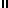 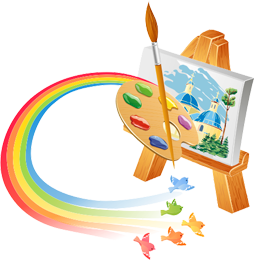 